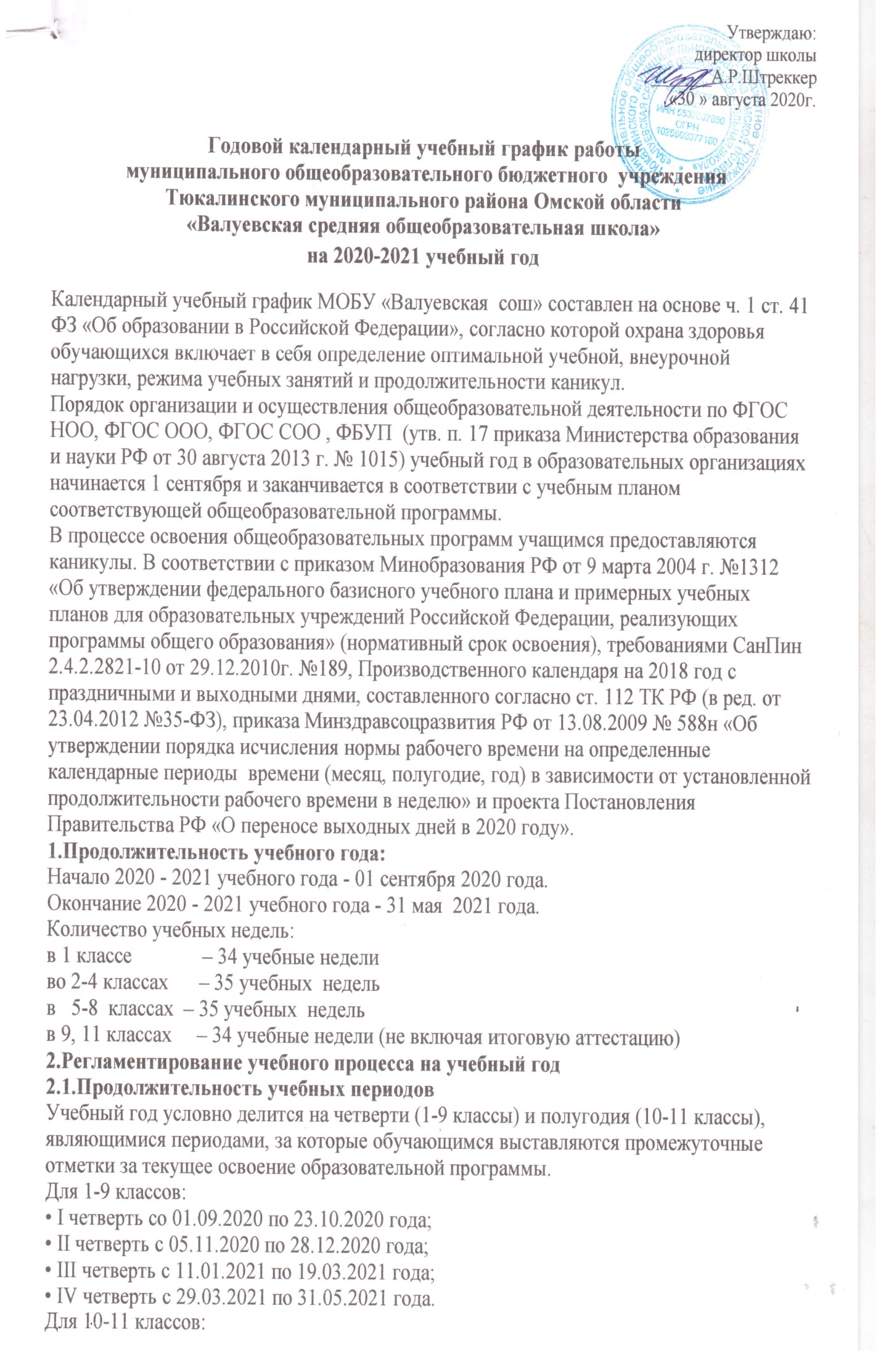 2.1.Продолжительность учебных периодовУчебный год условно делится на четверти (1-9 классы) и полугодия (10-11 классы), являющимися периодами, за которые обучающимся выставляются промежуточные отметки за текущее освоение образовательной программы.Для 1-9 классов:• I четверть со 01.09.2020 по 23.10.2020 года;• II четверть с 05.11.2020 по 28.12.2020 года;• III четверть с 11.01.2021 по 19.03.2021 года;• IV четверть с 29.03.2021 по 31.05.2021 года.Для 10-11 классов:• I полугодие со 01.09.2020 по 28.12.2020 года; II полугодие с 11.01.2021 по 21.05.2020 года.3.Продолжительность каникул в течение учебного года4.Регламентирование образовательной деятельности на неделю:Продолжительность учебной недели в 1-11 классах  - 5 (пять) днейВыходной день – суббота, воскресенье5.Регламентирование образовательной деятельности на день:Сменность занятий: одна смена:Внеурочная деятельность во второй половине дня.5.1.Режим питания обучающихся:1 завтрак   10.30 – 10.50     1 – 5 классы  1 завтрак   11.30 – 11.50    6 – 11 классы 2 завтрак   13.20 – 13.40 5.2. Расписание звонков: 1 урок: 09.00 – 09.40  перемена 10 мин                        2 урок: 09.50 – 10.30  перемена 20 мин                                                   3 урок: 10.50 – 11.30  перемена 20 мин                                                            4 урок: 11.50 – 12.30  перемена 10 мин                                                5 урок: 12.40–  13.20  перемена 20 мин                                             6 урок: 13.40 – 14.20  перемена 30 мин                                             7 урок: 14.50 – 15.30 6.Продолжительность урока Продолжительность уроков в I – IV четвертях:1-е классы: I-II четверти - 35 минутIII-IV четверти - 40 минут2-11 классы - 40 минут                                                                                        7.Система оценивания знаний, умений и навыков обучающихся В школе  во 2-11 классах принята 5-балльная система оценивания знаний, умений и навыков обучающихся.8.Организация промежуточной и итоговой аттестации                      Промежуточная аттестация в переводных (1-11) классах в форме итоговых контрольных работ проводится в 4 четверти без прекращения образовательного процесса.Промежуточная аттестация проводится по итогам освоения образовательной программы: на первом и втором уровне обучения - за четверти, на третьем уровне - за полугодия.Государственная (итоговая) аттестация выпускников 9-х и 11-х классов МОБУ «Валуевскаясош» проводится соответственно срокам, установленным Министерством образования и науки Российской Федерации и Министерством образования Омской области.9.Количество классов в каждой параллели                               Дошкольная  группа  полного дняИзучаемый иностранный язык: английский со 2 по 11 класс, В 7-9 классе   второй иностранный (немецкий) язык -1 час в неделюПРОДОЛЖИТЕЛЬНОСТЬ УЧЕБНОГО ГОДА в 1 классе – 33 недели;во 2-8, 10 классах - 35 недели,в 9,11 классах – 34 учебных недель.Подвоз обучающихсяОсуществляется ежедневно школьным транспортом из населённых пунктов: Черноусово, Лидинка, ИвановкаСлужба сопровожденияОрганизация образовательного процессаРасписание индивидуально-групповых занятий МОБУ «Валуевская СОШ»  2019/2020 учебный годРасписание часов внеурочной деятельностиМОБУ   «Валуевская средняя общеобразовательная школа »по реализации ФГОС НОО на 2020-2021 учебный год.Расписание часов внеурочной деятельностиМОБУ   «Валуевская средняя общеобразовательная школа »по реализации ФГОС ООО на 2020-2021 учебный год.Расписание часов внеурочной деятельностиМОБУ   «Валуевская средняя общеобразовательная школа »по реализации ФГОС СОО на 2020-2021 учебный год.Учебная четвертьКлассыДатаДатаПродолжительность времениПродолжительность времениУчебная четвертьКлассыНачало четверти       Окончание четвертиДнейНедель1 четверть1-1101.09.202023.10.20203982 четверть1 полугодие1-91105.11.202028.12.20203883 четверть1-1111.01.202119.03.202150104 четверть2 полугодие3-8, 1, 2, 9, 1129.03.202129.03.202131.05.202121.05.2021443898КаникулыДата начала каникулДата окончания каникулПродолжительность каникулОсенние26.10.202003.11.20209 днейЗимние29.12.202010.01.202113 днейВесенние22.03.202128.03.20217 днейДополнительные каникулы для первого класса15.02.202121.02.20217 днейДень неделиКлассыВиды деятельностиВремяПонедельник-пятница1-11Уроки, учебные предметы по выбору на базовом  уровне,  внеурочная деятельность (кружки, секции, проектная деятельность, факультативные занятия;элективные курсы; индивидуальные консультации)по расписаниюКласс ЧетвертиПолугодия1 классобучение проводится без балльного оценивания 2-4 классыпо четвертям5-9 классыпо четвертям10-11 классыпо полугодиям№ п\пНаименование классовКоличество детей в классеКоличествоклассов1.2.3.4.5.6.7.8.9.10.11.1 класс2 класс3 класс4 класс5 класс6 класс7 класс8 класс9 класс10 класс11 классВсего:74477465		114059111111111011-3кл -1 комп2-4 кл.-1комп5-6кл-1комп.7-8кл-1комп.9 кл-1комп.10кл-1комп 8 классов - комплектовКоличество группЧисло обучающихся120Ответственные за подвозФ.И.О.ВодительПронин Алексей СергеевичШкола открыта для доступа в течение 5 дней в неделю с понедельника по пятницу В праздничные дни (установленные законодательством РФ)  образовательное учреждение не работает.В каникулярные дни общий режим работы школы регламентируется приказом директора по ОО, в котором устанавливается особый график работы.СопровождающийДрючин Алексей ВладимировичРаботник службыФ.И.О.Служба медиацииЦыбренкоАлефтина ВасильевнаПедагог-организаторДуля Светлана МихайловнаЧернюк Юрий АлексеевичУчитель-дефектологЛакман Ирина АндреевнаСоциальный педагогЦыбренко Алефтина Васильевна№ п/пНазвание курсаКлассДень неделиВремя1.Решение тестовых задач по математике10вторниксредапятница14:502.«Повторение курса русского языка в формате ЕГЭ»10понедельниксреда14:503.Методы решения физических задач10среда14.504.Союз друзей искусства10вторник14.505.Актуальные вопросы обществознания10вторник14.506.Решение задач по биологии10понедельник14.50Виды деятельностиДни неделиВремя «За здоровый образ жизни»ПонедельникВторник Четверг15.40«Информатика малышам»ВторникПятница15.40Мастерская чудесПонедельник15.40«Мой дом- мой край родной»Вторник15.40«Уроки для души»Среда15.40«Дорога  Добра»Четверг16.00«Омское Прииртышье»Пятница15.40«Школа общения»Пятница15.40Виды деятельностиДни неделиВремя «Легкая атлетика»ПонедельникВторник Пятница17.00«Везде  занимательная информатика»Среда 15.40«Сложности русского языка»Вторник17.00«Числа правят миром»Среда16.00«Интеллектуальный калейдоскоп»Среда16.00«Внеурочная деятельность по астрономии»Среда16.00«Мир вокруг нас»Четверг17.00Виды деятельностиДни неделиВремя «Физика. Решение задач»Вторник 16.00«Финансовая грамотность»Среда 17.00«Профессиональная грамотность»Пятница17.00